Załącznik nr 1 do Zarządzenia nr 4/2024 Dyrektora SP 350 im. Armii Krajowej w Warszawie z 5.02.2024 r.REGULAMINSZKOLNEGO KOŁA WOLONTARIATU dalej: „Regulamin” § 1.Postanowienia ogólneRegulamin określa zasady świadczenia wolontariatu w ramach Szkolnego Koła Wolontariatu działającego przy Szkole Podstawowej nr 350 im. Armii Krajowej w Warszawie dalej: „Koło” i uzyskiwania wpisu na świadectwie szkolnym za osiągnięcia w zakresie aktywności społecznej, w tym na rzecz środowiska szkolnego, w szczególności w formie wolontariatu.Zasady dotyczące odnotowywania na świadectwie szkolnym świadczenia wolontariatu określa § 5. niniejszego regulaminu.Nadzór nad działalnością Koła sprawuje nauczyciel/nauczycielka wyznaczony przez Dyrektora szkoły dalej: „Opiekun Wolontariatu”.  § 2.Cele i działania KołaWolontariat to nieodpłatne, świadome i dobrowolne działanie na rzecz innych osób, społeczności czy organizacji. Wolontariusze świadczą wolontariat w ramach Koła. Koło działa w celach: wykonywania świadczeń wolontariackich przez uczniów i uczennice; zapoznania uczniów i uczennic z ideą wolontariatu oraz jej propagowania; uwrażliwiania uczniów i uczennic na potrzeby innych; kształtowania postaw prospołecznych; wspierania umiejętności pracy zespołowej; angażowania społeczności szkolnej w działania na rzecz osób zagrożonych wykluczeniem.  Działalność Koła opiera się m.in. na: świadczeniu wolontariatu na rzecz szkoły, instytucji i organizacji pozarządowych; organizacji i wspieraniu zbiórek charytatywnych; organizacji i wspieraniu wydarzeń sportowo-kulturalnych.  Koło może nawiązać współpracę z instytucją lub organizacją pozarządową w celu wykonywania świadczeń wolontariackich na rzecz tej instytucji lub organizacji pozarządowej. Zasady wykonywania świadczeń wolontariackich zostaną określone w umowie o współpracy zawartej z instytucją lub organizacją pozarządową (zał. 1).§ 3.WolontariuszeWolontariuszem/Wolontariuszką w Kole dalej: „Wolontariusz” może być osoba, która:zawarła porozumienie o wykonywaniu świadczeń wolontariackich (zał. 2 albo zał. 3).uzyskała zgodę rodzica/opiekuna prawnego na wykonywanie świadczeń wolontariackich (zał. 4). Wolontariusze są członkami i członkiniami Koła. W czasie wykonywania świadczeń Wolontariusz pozostaje pod nadzorem Opiekuna Wolontariatu, innego nauczyciela/nauczycielki lub przedstawiciela/przedstawicielki instytucji/organizacji pozarządowej na rzecz której, wykonywane są świadczenia wolontariackie. Wykonywanie świadczeń przez Wolontariuszy jest dobrowolne. Wolontariusz nie może opuścić miejsca wykonywania świadczeń wolontariackich bez wcześniejszej zgody osoby zobowiązanej do jego nadzoru (Opiekuna Wolontariatu, innego nauczyciela/nauczycielki lub przedstawiciela/przedstawicielki instytucji/organizacji pozarządowej). Wolontariusze mogą zgłaszać własne propozycje i inicjatywy Opiekunowi Wolontariatu i liczyć na wsparcie ze strony Opiekuna Wolontariatu i innych członków Koła. Wolontariusze mają prawo do uzyskania zaświadczenia o wykonywaniu świadczeń wolontariackich (zał.5).Wolontariusze są zobowiązani do: uczestniczenia w działaniach Koła, w tym spotkaniach organizacyjnych, szkoleniach i warsztatach; wykonywania świadczeń wolontariackich z należytą starannością; okazywania innym szacunku, w szczególności osobom na rzecz których wykonywane są świadczenia; przestrzegania zasad bezpieczeństwa i higieny przy wykonywaniu świadczeń;dbania o powierzone materiały; przestrzegania postanowień Regulaminu i porozumienia o wykonywaniu świadczeń wolontariackich.Wykonywanie świadczeń przez Wolontariuszy może zostać odnotowane na świadectwie szkolnym w części dotyczącej szczególnych osiągnięć ucznia/uczennicy. Wolontariusze mogą być nagrodzeni przez:słowną pochwałę;wyróżnienie na forum szkoły;przyznanie dyplomu za działalność wolontariacką;wręczenie nagrody rzeczowej (np. książki) na zakończenie cyklu kształcenia.Wolontariusze nie pobierają wynagrodzenia za wykonywanie świadczeń. § 4.Opiekun WolontariatuDo obowiązków Opiekuna Wolontariatu należy: planowanie działalności i harmonogramu działań Koła;podział zadań i wspieranie wykonywania świadczeń przez Wolontariuszy;nawiązywanie kontaktu i współpracy z instytucjami lub organizacjami pozarządowymi; ustalanie terminów spotkań Koła;informowanie dyrekcji i pracowników szkoły o działaniach Koła; współpraca z innymi pracownikami szkoły w związku z wykonywaniem świadczeń wolontariackich przez Wolontariuszy; uzyskiwanie niezbędnych zgód i pozwoleń na działania Koła; dbanie o wystawienie zaświadczeń o wykonywaniu świadczeń dla Wolontariuszy;odnotowywanie godzin świadczenia wolontariatu przez Wolontariuszy zgodnie z § 5 ust. 4 Regulaminu;koordynowanie zawierania porozumień o wykonywaniu świadczeń wolontariackich z Wolontariuszami, umów o współpracy z instytucjami/organizacjami pozarządowymi, uzyskiwania zgód na wykonywanie świadczeń wolontariackich; Opiekun może zrezygnować ze swojej funkcji poprzez złożenie oświadczenia wraz z uzasadnieniem Dyrektorowi szkoły.§ 5.Zasady przyznawania punktów za osiągnięcia w zakresie aktywności społecznej, w tym na rzecz środowiska szkolnego, w szczególności w formie wolontariatuZa osiągnięcia w zakresie aktywności społecznej, w tym na rzecz środowiska szkolnego, w szczególności w formie wolontariatu uczeń może uzyskać na świadectwie szkolnym wpis dalej: „Wpis”, za który mogą zostać przyznane trzy punkty w rekrutacji do szkoły ponadpodstawowej. Wpis można uzyskać za świadczenie wolontariatu w ramach Koła, jak i poza nim. Uczeń/Uczennica należący/należąca do Koła może uzyskać wpis pod warunkiem systematycznego świadczenia wolontariatu i/lub aktywności na rzecz środowiska szkolnego i lokalnego w wymiarze co najmniej 50 godzin. Godziny sumują się z poszczególnych lat działalności. Przynajmniej 35 godzin świadczenia wolontariatu i/lub aktywności na rzecz środowiska szkolnego i lokalnego musi przypadać na drugi etap edukacyjny (klasy 4-8).Koło daje uczniom/uczennicom możliwość realizacji prac wolontariackich na terenie szkoły. Rodzaj prac wraz z informacją przeliczenia ich na liczbę godzin aktywności na rzecz środowiska szkolnego i lokalnego ujęte są w „Wykazie aktywności wolontariackich realizowanych w Szkole Podstawowej nr 350 im. Armii Krajowej w Warszawie”. Przykładem prac, które uczniowie/uczennice mogą zrealizować na terenie szkoły jest m.in.: pomoc w bibliotece, spędzanie czasu z młodszymi kolegami w przedszkolu/świetlicy/klasach 1-3 (czytanie książek/pomoc w odrabianiu lekcji/zabawa), pomoc przy porządkowaniu terenu szkoły, pomoc przy organizowaniu wydarzeń szkolnych (akcje/apele/turnieje/zbiórki/projekty/przedstawienia), udział w sprzątaniu kwater powstańczych. „Wykaz aktywności wolontariackich realizowanych w Szkole Podstawowej nr 350 im. Armii Krajowej w Warszawie” przekazuje uczniom/uczennicom Opiekun Wolontariatu oraz dodatkowo jest on umieszczany na stronie internetowej szkoły w zakładce „Wolontariat”.W przypadku losowych wydarzeń (np. długotrwałej choroby, pandemii) decyzję o odnotowywaniu na świadectwie szkolnym osiągnięć ucznia/uczennicy w aktywności społecznej, w tym na rzecz środowiska szkolnego, w szczególności w formie wolontariatu, podejmuje Dyrektor szkoły. W przypadku świadczenia wolontariatu w ramach Koła, godziny, o których mowa w ust. 2, odnotowuje się w Dzienniczku Wolontariusza (zał. 6), za który odpowiada Wolontariusz. W przypadku jego zagubienia lub zniszczenia odtworzenie zawartych w nim informacji może być niemożliwe. Dzienniczek Wolontariusza ma ponumerowane wszystkie strony, a na pierwszej pieczątkę szkoły, imię i nazwisko Wolontariusza, datę rozpoczęcia świadczenia wolontariatu oraz podpis Opiekuna Wolontariatu.W przypadku świadczenia wolontariatu poza Kołem lub aktywności na rzecz środowiska szkolnego i lokalnego uczeń/uczennica jest zobowiązany/a dostarczyć Opiekunowi Wolontariatu zaświadczenie o świadczeniu wolontariatu lub aktywności na rzecz środowiska szkolnego i lokalnego nie później niż 1 miesiąc przed zakończeniem danego roku szkolnego. Zaświadczenie musi zawierać nazwę placówki/instytucji, pieczątkę i podpis osoby wystawiającej zaświadczenie, okres, w którym uczeń/uczennica angażował/a się w pomoc, oraz liczbę zrealizowanych przez niego/nią godzin.Udział w zbiórce rzeczowej na rzecz osób potrzebujących/instytucji dobroczynnych organizowanej poza szkołą przelicza się na 1 lub 2 godziny aktywności na rzecz środowiska szkolnego i lokalnego.Odnotowanie na świadectwie szkolnym osiągnięć ucznia/uczennicy w aktywności społecznej, w tym na rzecz środowiska szkolnego, w szczególności w formie wolontariatu, rekomenduje Opiekun Wolontariatu. W latach szkolnych 2023/2024, 2024/2025, 2025/2026 obowiązują następujące przepisy przejściowe.W roku szkolnym 2023/2024 dla uczniów klas 8 przyjmuje się co najmniej 15 godzin świadczenia wolontariatu i/lub aktywności na rzecz środowiska szkolnego i lokalnego. W roku szkolnym 2024/2025 dla uczniów klas 8 przyjmuje się co najmniej 25 godzin świadczenia wolontariatu i/lub aktywności na rzecz środowiska szkolnego i lokalnego.W roku szkolnym 2025/2026 dla uczniów klas 8 przyjmuje się co najmniej 35 godzin świadczenia wolontariatu i/lub aktywności na rzecz środowiska szkolnego i lokalnego.Angażowanie się w świadczenie wolontariatu w latach poprzednich może zostać przez Opiekuna Wolontariatu uznane i przeliczone na godziny. § 6.Postanowienia końcoweWolontariusze obchodzą 5 grudnia Międzynarodowy Dzień Wolontariusza. Z pisemnym wnioskiem o zmianę Regulaminu do Dyrektora szkoły może wystąpić: Opiekun Wolontariatu; przynajmniej ⅓ wszystkich Wolontariuszy.  Zmiany w Regulaminie zatwierdza Dyrektor szkoły. W sprawach nieuregulowanych Regulaminem zastosowanie ma statut szkoły, ustawa z dnia 24 kwietnia 2003 r. o działalności pożytku publicznego i o wolontariacie (Dz.U. z 2023 r. poz.571.), ustawa z dnia 14 grudnia 2016 r. Prawo oświatowe (Dz.U. z 2023 r. poz. 900), rozporządzenie Ministra Edukacji i Nauki z dnia 16 czerwca 2023 r. w sprawie świadectw, dyplomów państwowych i innych druków (Dz.U. z 2023 r. poz. 1120) oraz rozporządzenie Ministra Edukacji i Nauki z dnia 18 listopada 2022 r. w sprawie przeprowadzania postępowania rekrutacyjnego oraz postępowania uzupełniającego do publicznych przedszkoli, szkół, placówek i centrów. (Dz.U. z 2022 r. poz. 2431).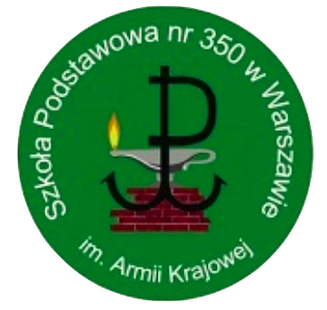 Szkoła Podstawowa nr 350 im. Armii Krajowejul. Irzykowskiego 1a, 01-317 Warszawa, tel. 22 664-61-93sp350@eduwarszawa.plsp350.edupage.org